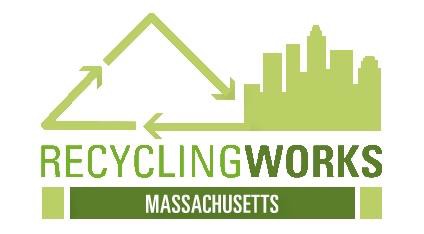 Elementary and Secondary SchoolsYou can use this fill-in threshold estimation guide to identify if your facility may be subject to the Commercial Food Waste Disposal Ban. If you have any questions, please contact RecyclingWorks in Massachusetts by email (info@recyclingworksma.com) or by calling 1-888-254-5525.If the “TOTAL Estimated Food Waste Disposed Weekly” in the final column is greater than 2,000 lbs, then your facility may be subject to the Commercial Food Waste Disposal Ban. If you do not have a food waste diversion program in place, contact RecyclingWorks in Massachusetts by email or by calling (888) 254-5525, or visit the RecyclingWorks website to learn how to begin a program today!If you have 4,000 students enrolled, then:0.5 lbs/student/week * 4,000 students enrolled = 2,000 lbs/week = 1 ton of food waste per weekIf you fill 1 trash dumpsters at 4 cubic yards 3 times per week, then:450 lbs * (1 trash dumpsters * 4 yd3 * 3 pickups/week) = 5,400 lbs of total disposed waste/week 5,400 lbs * 45% of total waste = 2,430 lbs/week = 1.2 tons of food waste in one weekNote: A school’s food waste disposal could be higher if it serves more than 1 meal per student per day, has a  culinary education program, or has a centralized kitchen serving other locations. It is recommended that you adjust the equations above to best fit your operations.Note: These average measurements are based off of waste audit findings from 2007 to 2013 conducted at 7 public elementary, middle, and high schools in MA.Note: The equation based on weight of disposed waste (above) assumes a weight of 450 lbs/yd3 for mixed commercial waste materials. It was derived using the median value of EPA’s standard conversion factor:  1yd3 of commercial-industrial waste = 300 to 600 lbs. You may choose to change this number to best represent your operations.Average MeasuAverage MeasurementMaterialStudents0.5lbs/student/weeklbs/student/weekFood wasteDisposed Waste45% of disposed waste by weight% of disposed waste by weightFood waste# of StudentsAverage Food Waste MeasurementTOTAL Estimated Food Waste Disposed Weekly (lbs)Students× 0.5 lbs/student/weekAmount of Disposed Waste Weekly (yd3)Average Weight of 1 yd3 Disposed Waste(1 yd3 = ~450 lbs)Average Amount of Disposed Waste Weekly (lbs)% Food Waste Disposed WeeklyTOTALEstimated Food Waste Disposed Weekly (lbs)Disposed Waste× 450 lbs× 45% of disposed waste by weight